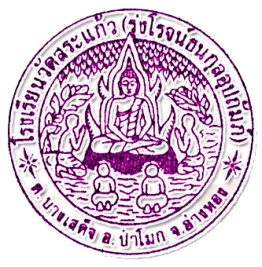 เทควันโดชิงแชมป์เปี้ยนดาวรุ่งภาคกลาง เพื่อเด็กด้อยโอกาส ครั้งที่  1 จ.อ่างทองวันที่  23 ธันวาคม 2560  ณ  โรงยิมโรงเรียนวัดสระแก้วเพื่อให้การดำเนินการจัดการแข่งขัน เทควันโดชิงแชมป์เปี้ยนดาวรุ่งภาคกลาง เพื่อเด็กด้อยโอกาส ครั้งที่1  จ.อ่างทองเป็นไปด้วยความเรียบร้อยจึงเห็นควรกำหนดระเบียบ และข้อบังคับการแข่งขันกีฬา    เทควันโด ขึ้นดังนี้  ข้อ 1  ประเภทการแข่งขันการแข่งขันนี้เรียกว่า เทควันโดชิงแชมป์เปี้ยนดาวรุ่งภาคกลาง เพื่อเด็กด้อยโอกาส ครั้งที่  1 จ.อ่างทองโดยมีกำหนดการแข่งขันในวันเสาร์ที่ วันที่  23 ธันวาคม 2560  ณ  โรงยิมโรงเรียนวัดสระแก้วข้อ 2  คณะกรรมการจัดการแข่งขัน	ชมรมเทควันโดไพรัตน์ยิมจังหวัดสมุทรสาคร ร่วมกับ โรงเรียนวัดศรีเมือง สำนักงานเขต พื้นที่การศึกษาประถมศึกษาสมุทรสาคร ข้อ 3. คุณสมบัติของนักกีฬายอมรับและปฏิบัติตามระเบียบข้อบังคับของการแข่งขัน เทควันโดชิงแชมป์เปี้ยนดาวรุ่งภาคกลาง เพื่อเด็กด้อยโอกาส ครั้งที่  1 จ.อ่างทองด้วยน้ำใจนักกีฬามีคุณวุฒิ   ระดับสายเหลืองขึ้นไป จนถึงสายดำ   สายขาวขึ้นอยู่กับดุลพินิจของผู้ฝึกสอนถ้ามีการประท้วงคุณสมบัตินักกีฬาจะถูกตัดสิทธิ์ให้แพ้ทั้งทีมโดยไม่คืนค่าสมัครแข่งขันรุ่นที่ใช้แข่งขันแบ่งออกเป็น มือเก่า-มือใหม่ ดังต่อไปนี้มือเก่า	  Class A 			มีคุณวุฒิตั้งแต่เหลือง ถึงสายดำมือใหม่	  Class B			มีคุณวุฒิตั้งแต่สายเหลือง ถึงสายฟ้ามือใหม่ ห้ามเตะหัว  Class C             	ระดับสายขาวกับสายเหลืองเท่านั้นมือใหม่ ห้ามเตะหัว  Class School	D	เฉพาะสายขาวเท่านั้น เตะรอบเดียวVIP ชาย และ หญิง อายุ  30 – 35 ปี  , 35 – 40 ปี , 41 ปี ขึ้นไป                                        VIP แจกถ้วยนักกีฬายอดเยี่ยมทุกคนหมายเหตุ  	*** ในรุ่น มือใหม่ Class Cนักกีฬาได้รับเหรียญรางวัลทุกคน		ประกาศ Class D เตะลำตัวได้อย่างเดียวเป็นการแข่งขันประเภท เคียวรูกิ        แบ่งเป็น  8  รุ่นประเภท ยุวชน  ชาย และหญิง    อายุ  ไม่เกิน 4 ปี(ไม่เกินพ.ศ. 2556) class B,C, Dประเภท ยุวชน  ชาย และหญิง       อายุ  5 – 6  ปี	(พ.ศ. 2554 – 2555) class C, D		ประเภท ยุวชน  ชาย และหญิง       อายุ  7 –  8  ปี	(พ.ศ. 2552 – 2553) class A, B, C, D		ประเภท ยุวชน  ชาย และหญิง       อายุ  9 – 10 ปี	(พ.ศ. 2550 – 2551) class A, B, C, D		ประเภท ยุวชน  ชาย และหญิง       อายุ  11 – 12 ปี	(พ.ศ. 2548 – 2549) class A, B, C, D		ประเภทยุวชน ชาย และหญิง         อายุ  13 – 14 ปี	(พ.ศ. 2546 – 2547) class A, B, C, D		ประเภทเยาวชน ชาย และหญิง      อายุ  15 – 17 ปี	(พ.ศ. 2543 – 2545) class A, B, C, D		ประเภทประชาชน ชายและหญิง ( เกิดก่อนหรือ พ.ศ.2542 ) class A, B     ข้อ 5.รุ่นที่ใช้ในการแข่งขัน	ประเภทเคียวรูกิ  กำหนดให้มีการแข่งขันตามรุ่นดังนี้	ประเภทยุวชน ชาย – หญิง อายุไม่เกิน 4 ปี (ไม่เกิน พ.ศ. 2556 เฉพาะ class C,D)รุ่น A	น้ำหนักไม่เกิน 15 ก.ก.รุ่น B	น้ำหนักไม่เกิน 15 ก.ก.	ไม่เกิน 17 ก.ก.รุ่น C 	น้ำหนักไม่เกิน 17 ก.ก.	ไม่เกิน 19 ก.ก.ร่น D	น้ำหนักไม่เกิน 19 ก.ก.ประเภทยุวชนชาย – หญิง อายุไม่เกิน  5 - 6 (พ.ศ. 2554 - 2555) class B, C, D	1.  รุ่น A 	น้ำหนักไม่เกิน 15  ก.ก.	2.  รุ่น B	 	น้ำหนักเกิน 15 กก. 	  ไม่เกิน 18  ก.ก		3.  รุ่น C	 	น้ำหนักเกิน 18 กก. 	  ไม่เกิน 20  ก.ก		4.  รุ่น D 	น้ำหนักเกิน 20 กก. 	  ไม่เกิน 23  ก.ก	5.  รุ่น E		น้ำหนักเกิน 23 กก.	  ไม่เกิน 26  ก.ก.6.  รุ่น F 	น้ำหนักเกิน 26  ก.ก. ขึ้นไป          ประเภทยุวชน อายุ 7 - 8 ปี  ชายและหญิง   (พ.ศ. 2552 – 2553) Class  A , B , C, Dรุ่น  A 	น้ำหนักไม่เกิน 18  กก.รุ่น  B	น้ำหนักเกิน 18 กก.	ไม่เกิน 20กก.รุ่น  C	น้ำหนักเกิน 20 กก.	ไม่เกิน 22 กก.รุ่น  D	น้ำหนักเกิน 22 กก. 	ไม่เกิน 24 กก.รุ่น  E	น้ำหนักเกิน 24 กก.	ไม่เกิน 26 กก.รุ่น  F	น้ำหนักเกิน 26 กก.	ไม่เกิน 28 กก.รุ่น  G	น้ำหนักเกิน 28 กก.	ไม่เกิน 30 กก.รุ่น  H  	น้ำหนักเกิน 30 กก.ขึ้นไป             ประเภทยุวชน อายุ 9 - 10 ปี ชายและหญิง   (พ.ศ. 2550 – 2551) Class  A , B , C, Dรุ่น  A 	น้ำหนักไม่เกิน 22  กก.รุ่น  B	น้ำหนักเกิน 22 กก.	ไม่เกิน 25  กก.รุ่น  C	น้ำหนักเกิน 25 กก.	ไม่เกิน 28  กก.รุ่น  D	น้ำหนักเกิน 28 กก. 	ไม่เกิน 31  กก.รุ่น  E	น้ำหนักเกิน 31 กก.	ไม่เกิน 34  กก.รุ่น  F	น้ำหนักเกิน 34 กก. 	ไม่เกิน 37  กก.7.   รุ่น  G	น้ำหนักเกิน 37 กก. 	ไม่เกิน 41  กก.             8.   รุ่น  H  	น้ำหนักเกิน 41 กก.ขึ้นไป             ประเภทยุวชน อายุ 11 - 12 ปี ชายและหญิง   (พ.ศ. 2548 – 2549) Class  A , B , C, D1.   รุ่น  A	น้ำหนักไม่เกิน 30  กก.2.   รุ่น  B	น้ำหนักเกิน 30 กก.	ไม่เกิน 33 กก.3.   รุ่น  C	น้ำหนักเกิน 33 กก.	ไม่เกิน 36 กก.4.   รุ่น  D	น้ำหนักเกิน 36 กก.	ไม่เกิน 39 กก.5.   รุ่น  E	น้ำหนักเกิน 39 กก.	ไม่เกิน 42 กก.6.   รุ่น  F	น้ำหนักเกิน 42 กก.     	ไม่เกิน 46 กก.7.   รุ่น  G	น้ำหนักเกิน 46 กก.	ไม่เกิน 50 กก.8.   รุ่น H	น้ำหนักเกิน 50 กก.ขึ้นไป	           ประเภทยุวชน อายุ 13 - 14 ปี ชายและหญิง   (พ.ศ. 2547 - 2546) Class  A , B , C, D	1.   รุ่น  A	น้ำหนักไม่เกิน 33 กก.	2.   รุ่น  B	น้ำหนักเกิน 33 กก. 	ไม่เกิน 35  กก.	3.   รุ่น  C	น้ำหนักเกิน 35 กก.	ไม่เกิน 39  กก.	4.   รุ่น  D	น้ำหนักเกิน 39กก.	ไม่เกิน 43  กก. 	5.   รุ่น  E	น้ำหนักเกิน 43 กก.	ไม่เกิน 47  กก.	6.   รุ่น  F	น้ำหนักเกิน 47 กก.	ไม่เกิน 51  กก.	7.   รุ่น  G	น้ำหนักเกิน 51กก.    	ไม่เกิน 55  กก.	8.   รุ่น  H	น้ำหนักเกิน 55 กก.ขึ้นไป            ประเภทเยาวชน อายุ 15 – 17 ปี ชาย    (พ.ศ. 2542 – 2544) Class  A , B , C	1.   รุ่น  A	น้ำหนักไม่เกิน 45 กก.	2.   รุ่น  B	น้ำหนักเกิน 45 กก.	ไม่เกิน 48  กก.	3.   รุ่น  C	น้ำหนักเกิน 48 กก.	ไม่เกิน 51  กก.	4.   รุ่น  D	น้ำหนักเกิน 51 กก.	ไม่เกิน 55  กก. 	5.   รุ่น  E	น้ำหนักเกิน 55 กก.	ไม่เกิน 59  กก.	6.   รุ่น  F	น้ำหนักเกิน 59 กก.	ไม่เกิน 63  กก.	7.   รุ่น  G	น้ำหนักเกิน 63 กก.	ไม่เกิน 68  กก.	8.   รุ่น  H	น้ำหนักเกิน 68 กก.	ไม่เกิน 73  กก.	9.   รุ่น  I	น้ำหนักเกิน 73 กก.	ไม่เกิน 78  กก.	10. รุ่น   J	น้ำหนักเกิน 78 กก. ขึ้นไป            ประเภทเยาวชน อายุ 15 – 17 ปี หญิง  (พ.ศ. 2543 - 2545) Class  A , B , C	1.   รุ่น  A	น้ำหนักไม่เกิน 42 กก.	2.   รุ่น  B	น้ำหนักเกิน 42 กก.	ไม่เกิน 44  กก.	3.   รุ่น  C	น้ำหนักเกิน 44 กก.	ไม่เกิน 46  กก.	4.   รุ่น  D	น้ำหนักเกิน 46 กก.	ไม่เกิน 49  กก. 	5.   รุ่น  E	น้ำหนักเกิน 49 กก.	ไม่เกิน 52  กก.	6.   รุ่น  F	น้ำหนักเกิน 52 กก.	ไม่เกิน 55  กก.	7.   รุ่น  G	น้ำหนักเกิน 55 กก.	ไม่เกิน 59  กก.	8.   รุ่น  H	น้ำหนักเกิน 59 กก.	ไม่เกิน 63  กก.	9.   รุ่น  I	น้ำหนักเกิน 63 กก.	ไม่เกิน 67  กก.	10. รุ่น  J	น้ำหนักเกิน 67 กก.ขึ้นไป	             ประเภท  ประชาชน ชาย	( เกิดก่อนหรือ พ.ศ. 2542 )  Class  A , B1. รุ่นฟินเวท		น้ำหนักไม่เกิน  54  กก.2. รุ่นฟลายเวท		น้ำหนักเกิน  54  กก. แต่ไม่เกิน  58  กก.3. รุ่นแบนตั้มเวท	น้ำหนักเกิน  58  กก. แต่ไม่เกิน  62  กก.4. รุ่นเฟเธอร์เวท		น้ำหนักเกิน  62  กก. แต่ไม่เกิน  67  กก.5. รุ่นไลท์เวท		น้ำหนักเกิน  67  กก. แต่ไม่เกิน  72  กก.6. รุ่นเวลเธอร์เวท	น้ำหนักเกิน  72  กก. แต่ไม่เกิน  78  กก.7. รุ่นมิดเดิลเวท		น้ำหนักเกิน  78  กก. แต่ไม่เกิน  84  กก.8. รุ่นเฮฟวี่เวท		น้ำหนักเกิน  84  กก. ขึ้นไป              ประเภท  ประชาชน หญิง	( เกิดก่อนหรือ พ.ศ. 2542 )  Class  A , B1. รุ่นฟินเวท		น้ำหนักไม่เกิน  47  กก.2. รุ่นฟลายเวท		น้ำหนักเกิน  47  กก. แต่ไม่เกิน  51  กก.3. รุ่นแบนตั้มเวท	น้ำหนักเกิน  51  กก. แต่ไม่เกิน  55  กก.4. รุ่นเฟเธอร์เวท		น้ำหนักเกิน  55  กก. แต่ไม่เกิน  59  กก.5. รุ่นไลท์เวท		น้ำหนักเกิน  59  กก. แต่ไม่เกิน  63  กก.6. รุ่นเวลเธอร์เวท	น้ำหนักเกิน  63  กก. แต่ไม่เกิน  67  กก.7. รุ่นมิดเดิลเวท		น้ำหนักเกิน  67  กก. แต่ไม่เกิน  72  กก.8. รุ่นเฮฟวี่เวท		น้ำหนักเกิน  72  กก. ขึ้นไปข้อ 6 	วิธีการจัดการแข่งขัน การแข่งขัน ประเภทเคียวรูกิ	6.1 ใช้กติกาการแข่งขันสากลของสหพันธ์เทควันโดโลกฉบับปัจจุบัน  	6.2 ชุดการแข่งขันให้ใช้ตามกติกาการแข่งขันเทควันโดสากล	6.3 สนามแข่งขัน ขนาด 8 x 8 เมตร  ขึ้นอยู่กับจำนวนนักกีฬา	6.4 การแข่งขันใช้อุปกรณ์ตัดสินไฟฟ้า                      การตัดสินของกรรมการถือเป็นการสิ้นสุด	6.5 นักกีฬา 1 คน มีสิทธิ์สมัครแข่งขันเคียวรูกิ ได้เพียง 1 รุ่น เท่านั้น	6.6 ใช้วิธีการแข่งขันแบบแพ้คัดออก	6.7 ไม่มีการชิงตำแหน่งที่ 3 โดยให้มีตำแหน่งที่ 3 ร่วมกัน 2 คน	6.8 ให้นักกีฬารายงานตัว ก่อนการแข่งขัน 15 นาที	6.9 ฝ่ายจัดการแข่งขันฯ จะทำการขานชื่อนักกีฬา ผู้ที่จะเข้าแข่งขัน 3 ครั้ง ในช่วงเวลา 	           3 นาที ก่อนถึงกำหนดการแข่งขันในคู่นั้นๆ หากผู้เข้าแข่งขัน ไม่มาปรากฏตัวใน	           บริเวณสนามแข่งขัน หลังจากเลยกำหนดการแข่งขันไปแล้ว 1 นาที ถือว่าผู้นั้นถูก	           ตัดสิทธิ์ออกจากการแข่งขันข้อ 7 	หลักฐานการรับสมัคร             หลักฐานการรับสมัคร เคียวรูกิ ประกอบด้วย	7.1 รูปถ่ายหน้าตรงไม่สวมหมวก และไม่สวมแว่นตาดำ  ขนาด 1 นิ้ว จำนวน  2  รูป	7.2 สำเนาบัตรประจำตัวประชาชน และพร้อมแสดงตัวจริงในวันชั่งน้ำหนัก (กรณียังไม่มี	      บัตรประจำตัวประชาชน ให้ใช้สำเนาสูติบัตร หรือสำเนาทะเบียนบ้าน พร้อมแสดงตัว	       จริงในวันชั่งน้ำหนักเช่นกัน)  จำนวน  1  ใบ	7.3 ในใบสมัครต้องมีลายเซ็นรับรองของ ผู้ฝึกสอน และ ผู้ปกครองข้อ 8 การยื่นใบสมัคร8.1ใบสมัครทีมเซ็นชื่อกำกับโดยผู้จัดการทีมหรือผู้ฝึกสอนของนักกีฬา8.2ใบสมัครของนักกีฬาติดรูปถ่ายขนาด 1 นิ้ว พร้อมลายเซ็นต์8.3 หนังสือยินยอมจากผู้ปกครอง8.4 บัญชีรายชื่อนักกีฬาข้อ 9  เจ้าหน้าที่ประจำทีม	กำหนดให้มีเจ้าหน้าที่ประจำทีม ได้ไม่เกิน ทีมละ 3 คน ในขณะทำการแข่งขันจะอนุญาต	ให้ผู้ฝึกสอน หรือผู้ช่วยผู้ฝึกสอนสามารถติดตามนักกีฬาลงสนามได้เพียง 1 คน เท่านั้น	(แต่งกายสุภาพ ไม่ใส่กางเกงขาสั้น และรองเท้าแตะ)		1. ผู้จัดการทีม	    1    คน		2. ผู้ฝึกสอน            1    คน		3. ผู้ช่วยผู้ฝึกสอน   1    คนข้อ 10 	การรับสมัคร  เปิดรับสมัครตั้งแต่วันนี้ ถึงวันที่  22 ธันวายน  2560  ช่องทางการรับสมัคร ดังนี้ 1.    สมัครทาง  Online  ได้ที่    www.fightingtkd.com  2.   สอบถามเพิ่มเติม ได้ที่  โทรศัพท์  061-0619659 ค่าสมัครแข่งโอนเงิน เข้าบัญชี กรุงไทย สาขาป่าโมก ออมทรัพย์ชื่อบัญชี นางสาววาสนา  เกตโล  เลขที่ 119-016 -903 - 7หรือชำระในวันแข่งขัน3.   ค่าสมัคร   	***   ค่าสมัครเข้าแข่งขัน   เคียวรูกิ                                  	คนละ	500.-	บาท ***   ค่าสมัครเข้าแข่งขัน   เคียวรูกิ ทีม ต่อสู้  3  คน 	ทีมละ	900.-	บาทข้อ 11 	การจับสลากแบ่งสาย	เพื่อความสะดวกและรวดเร็ว  ฝ่ายจัดการแข่งขันจะทำการแบ่งสายให้ทุกทีมโดยใช้คอมพิวเตอร์ ข้อ 12	การชั่งน้ำหนักและกำหนดการแข่งขัน  (อาจมีการเปลี่ยนแปลงตามความเหมาะสม)ชั่งน้ำหนักก่อนการแข่งขัน 1 วัน  เวลา 16.00 - 21.00 น. หรือเวลา 05.30 – 08.00 น. ในวันแข่งขันข้อ 13	การนับคะแนนรวมทั้งประเภทเคียวรูกิ	เกณฑ์การให้คะแนน  ให้นับคะแนนเป็นทีมรวม นับทุกรุ่นที่มีการแข่งขัน ยกเว้นคู่พิเศษ	จะนับคะแนน จากจำนวนเหรียญทองที่มากที่สุดเป็นหลัก  จากนั้นจึงนับจากเหรียญเงิน และ         เหรียญทองแดง ตามลำดับ (นับเฉพาะทีม A เป็นหลัก) การรวมคะแนนจะใช้ระบบคอมพิวเตอร์ข้อ 14	เหรียญรางวัล	ชนะเลิศ				ได้รับรางวัลเหรียญทองพร้อมประกาศนียบัตร	รองชนะเลิศอันดับ 1		ได้รับรางวัลเหรียญเงินพร้อมประกาศนียบัตร	รองชนะเลิศอันดับ 2		ได้รับรางวัลเหรียญทองแดงพร้อมประกาศนียบัตรหมายเหตุ :  คลาส C ได้รับเหรียญรางวัลทุกคน (สายขาวกับสายเหลืองเท่านั้น)ถ้วยรางวัลชนะเลิศคะแนนรวมเคียวรูกิ  (มือเก่า ) 	อันดับ 1 ถึงอันดับ 1, 2, 3 จำนวน    3   รางวัลถ้วยรางวัลชนะเลิศคะแนนรวมเคียวรูกิ (มือใหม่ B)	อันดับ 1 ถึงอันดับ 1, 2, 3 จำนวน    3   รางวัลถ้วยรางวัลชนะเลิศคะแนนรวมเคียวรูกิ (มือใหม่ C)	อันดับ 1 ถึงอันดับ 1, 2   	จำนวน    2   รางวัลถ้วยรางวัลนักกีฬายอดเยี่ยม   ชาย  (ต่อสู้)  	Class  A      		จำนวน    2   รางวัลถ้วยรางวัลนักกีฬายอดเยี่ยม   หญิง  (ต่อสู้) 	Class  A       		จำนวน    2   รางวัลถ้วยรางวัลนักกีฬายอดเยี่ยม   ชาย  (ต่อสู้)   	Class  B       		จำนวน    2   รางวัลถ้วยรางวัลนักกีฬายอดเยี่ยม   หญิง  (ต่อสู้) 	Class  B       		จำนวน    2   รางวัลถ้วยรางวัลนักกีฬายอดเยี่ยม   ชาย  (ต่อสู้)   	Class  C       		จำนวน    2   รางวัลถ้วยรางวัลนักกีฬายอดเยี่ยม   หญิง  (ต่อสู้) 	Class  C      		จำนวน    2   รางวัล*** การจัดการแข่งขันครั้งนี้เป็นการจัดการแข่งขันเพื่อกระชับมิตร ส่งเสริมทักษะของนักกีฬา ***สำหรับนักกีฬามือใหม่ Class C, D จะได้รับเหรียญรางวัลในการเข้าร่วมการแข่งขันทุกคน(สนามกว้าง 30 เมตร ยาว 60 เมตร สามารถจัดได้ 10 สนาม)ประกาศ นักกีฬาทุกคนโปรดทราบประธานจัดการแข่งขันมีอาหารเช้าเลี้ยงหลังจากชั่งน้ำหนัก เสร็จแล้วหากทางคณะกรรมการพบว่านักกีฬาคนใดทุจริตไม่ว่ากรณีใดก็ตามทางคณะกรรมการจะตัดสิทธิ์ในการแข่งขันทันที และมีผลรวมไปถึงการพิจารณาถ้วยรางวัลคะแนนรวม สนามแข่งขึ้นอยู่กับจำนวนนักกีฬา *** แข่งเสร็จให้รับเหรียญรางวัลได้เลย *ข้อ 16  การประท้วงให้เป็นไปตามเงื่อนไข ดังนี้	16.1 การยื่นเรื่องประท้วง ให้ผู้ควบคุมทีมของนักกีฬาที่เสียผลประโยชน์ เป็นผู้ยื่นเรื่อง	         ประท้วง โดยทำเป็นลายลักษณ์อักษร มีข้อความชัดเจน ประกอบด้วยหลักฐาน โดยใช้	         แบบฟอร์มของคณะกรรมการจัดการแข่งขัน พร้อมเงินประกันการประท้วง 2,000.-บาท	16.2 การประท้วงคุณสมบัติและด้านเทคนิคการแข่งขัน ให้ยื่นต่อประธานคณะกรรมการ	         รับพิจารณาการประท้วง ภายใต้เงื่อนไขและเวลาที่กำหนด	16.3 การยื่นเรื่องประท้วงทุกครั้ง ต้องจ่ายเงินประกันประท้วง 2,000 บาท อย่างช้าไม่เกิน 10 	         นาที หลังการแข่งขัน 16.4 คำตัดสินของคณะกรรมการฯ ดังกล่าว ให้ถือเป็นเด็ดขาด  หากคู่กรณีฝ่าฝืนไม่ปฏิบัติ        ตามคำตัดสินนั้น ปฏิบัติมิชอบด้วยเจตนารมณ์ของการส่งเสริมกีฬา ให้ประธานคณะ        กรรมการจัดการแข่งขันพิจารณาลงโทษข้อ 17.	อุปกรณ์การแข่งขันแต่ละทีมต้องนำมาเองเพื่อความสะดวกและรวดเร็ว มีขนาดพอดี เหมาะสมกับนักกีฬาของท่าน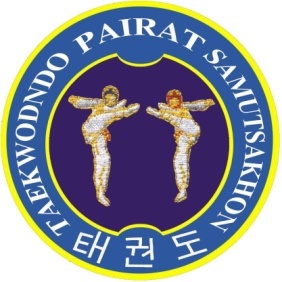   เทควันโดชิงแชมป์ภาคกลาง ต้านยาเสพติด ครั้งที่  6 จ.สมุทรสาครวันที่  1 กรกฎาคม 2560  ณ  อาคารเอนกประสงค์โรงเรียนวัดศรีเมือง   ใบสมัครเข้าแข่งขัน (สำหรับนักกีฬาทุกคน )                                  วันที่..................เดือน................................พ.ศ...................	ข้าพเจ้า....................................................................สังกัดทีม......................................ขอสมัครเข้าร่วมแข่งขัน“เทควันโดชิงแชมป์ภาคกลาง ต้านยาเสพติด ครั้งที่  6  ประจำปี 2560    ประเภทต่อสู้ รุ่นอายุ........................ปี  น้ำหนัก......................กิโลกรัม  ระดับสาย……………..  ประเภทต่อสู้ทีมในรุ่นอายุ........................ปีลงชื่อ..................................................นักกีฬาคำยินยอมของผู้ปกครอง	ข้าพเจ้า …………………………………………………… เป็นผู้ปกครองของ …………………………………………………………….…… อนุญาตให้เข้าร่วมการแข่งขันเทควันโดชิงแชมป์ภาคกลาง ต้านยาเสพติด ครั้งที่  6  จ.สมุทรสาคร   หากเกิดการบาดเจ็บ  เสียหายหรือได้รับอันตรายจากการแข่งขัน ข้าพเจ้าจะไม่เรียกร้องค่าเสียหายจากคณะกรรมการจัดการแข่งขันแต่ประการใดในทุกกรณี					ลงชื่อ ……………………………..ผู้ปกครอง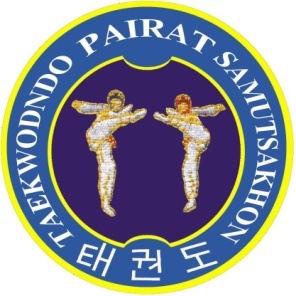 เทควันโดชิงแชมป์ภาคกลาง ต้านยาเสพติด ครั้งที่  6 จ.สมุทรสาครวันที่  1 กรกฎาคม 2560  ณ  อาคารเอนกประสงค์โรงเรียนวัดศรีเมือง                                                                    ใบสมัครทีมสถานที่ …………………………………….ถนน…………………... แขวง…..…………….เขต…….……………. จังหวัด………………รหัสไปรษณีย์…………………………โทร …………………เรียน	ประธานฝ่ายจัดการแข่งขันข้าพเจ้า ………………………………………….……..ตำแหน่ง ……..……………….ทีม ………………………………..…ขอส่งนักกีฬาเข้าร่วมการแข่งขันเทควันโดชิงแชมป์ภาคกลาง ต้านยาเสพติด ครั้งที่  6  จ.สมุทรสาคร  ณ   อาคารเอนกประสงค์โรงเรียนวัดศรีเมือง และจะดูแลนักกีฬาตลอดจนเจ้าหน้าที่ประจำทีมให้ปฏิบัติตามระเบียบ การแข่งขัน  และประพฤติตนด้วยความมีน้ำใจนักกีฬาโดยเคร่งครัด					ลงชื่อ …………………………………………						( ……………………………….. )						                 ผู้จัดการทีมหมายเหตุ- หากปิดระบบรับสมัครแล้ว จะไม่รับการถอนชื่อหรือถอนทีมนักกีฬาทุกกรณี หากมีการถอนตัวนักกีฬาของทีม ทีมที่ถอนนักกีฬาจะต้องรับผิดชอบค่าใช่จ่ายของนักกีฬาที่ถอนชื่อ แม้ว่านักกีฬาจะไม่มาทำการแข่งขัน-ทางเว็ปจะไม่รับผิดชอบ เช่น สมัครผิดรุ่นอายุ ผิดเพศ หรือ อื่นๆ อันเกิดจากความผิดพลาดของทีมที่สมัคร ทุกกรณีดังนั้นทีมที่สมัคร ควรตรวจสอบความถูกต้องก่อนปิดระบบรับสมัคร-ทีมที่มีชื่อบนเว็ปไซด์ที่สมัครแข่งขันให้ถือว่ายืนยันการแข่งขันเว้นแต่จะถอนชื่อหรือถอนทีมก่อนปิดระบบรับสมัครการแข่งขัน( หรือมีเหตุสุดวิสัยร้ายแรง จะยกเว้นเป็นกรณีพิเศษ )**หากทีมที่มีชื่อในการแข่งขันนั้นๆแล้วไม่มาทำการแข่งขันทีมที่ไม่มาจะต้องรับผิดชอบค่าใช้จ่ายตามที่สมัครไว้ ทางผู้จัดและเว็ปไซด์จะมีบทลงโทษ ต่อทีมที่กระทำผิดในหมายเหตุนี้ ( ให้ถือว่ารับทราบและยอมรับโดยทั่วกัน )